1 Rozměr :    délka 40 cm , výška 10,5 cm , šířka 30 cm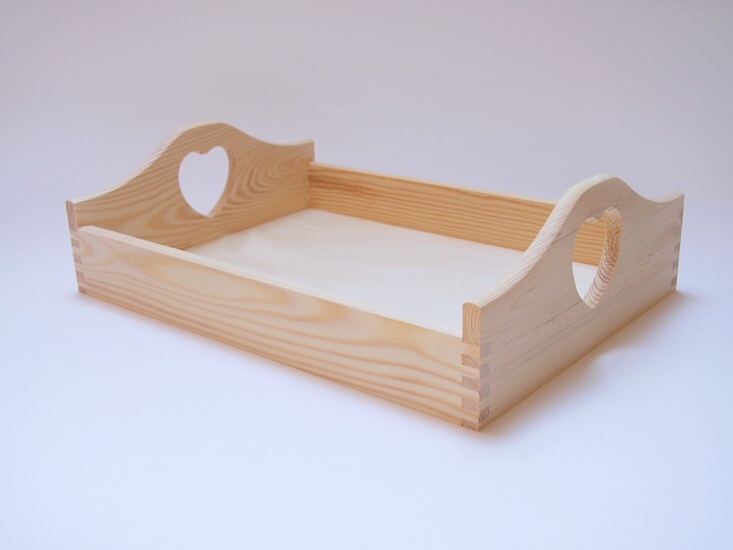 							 Dno z překližky  3mm , v drážce. Síla dřeva 1 cm.2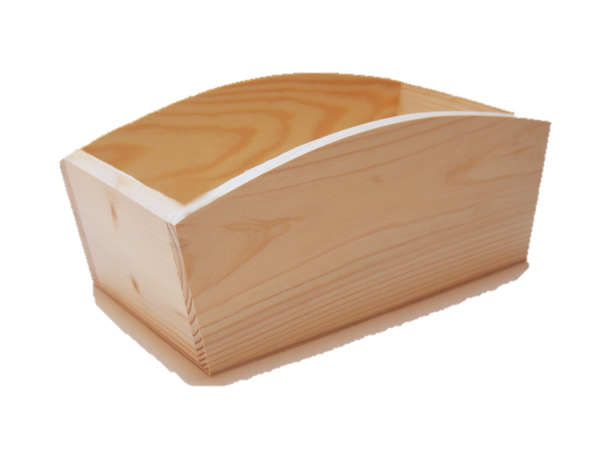 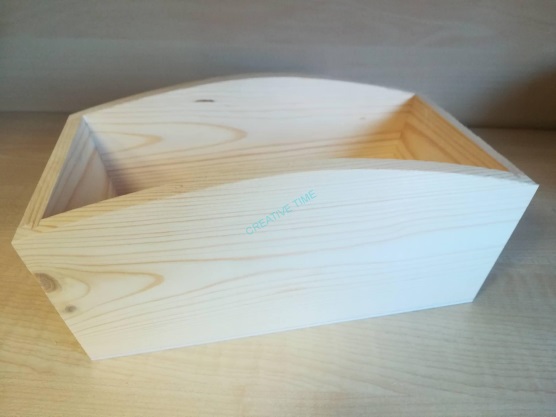 Vnější rozměry :  šířka 24,5 spodní části  hloubka 16 cm 	 výška  krajní části 9cm 	 výška v nejvyšším bodě 12 cm 	 šířka vrchní části      Dno z překližky 3 mm . Síla dřeva 1 cm.3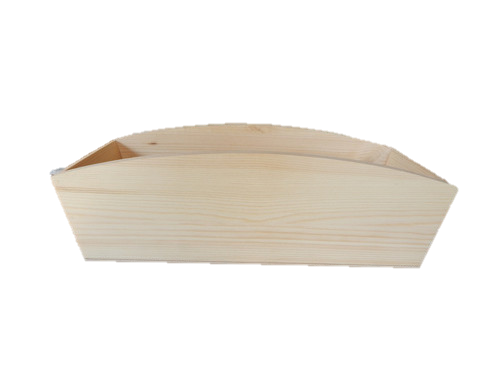 Vnější rozměry :	šíře spodní části 30,5 cm			Hloubka 13 cm			Výška krajní části 8,3 cm			Výška v nejvyšším bodě  10,6		  	Šířka vrchní části 			Dno z překližky 3 mm , síla dřeva 0,9-1 cm4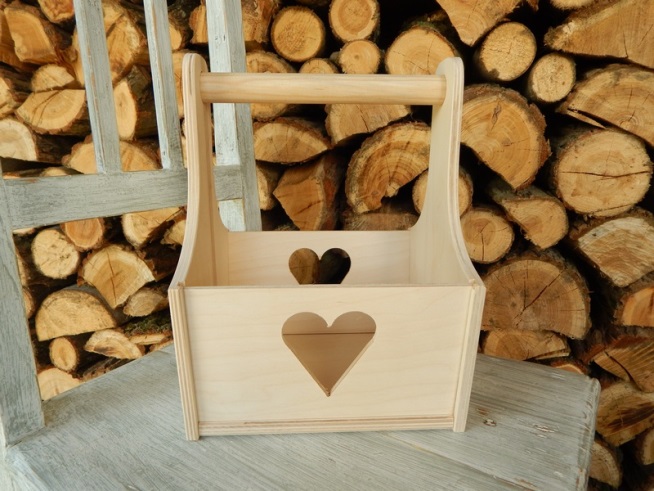 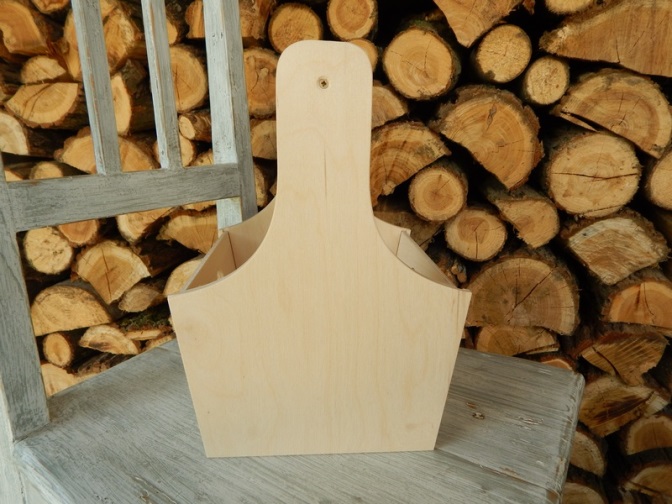 Rozměry 22 x 21,5 cm výška 30 cm venkovní rozměry, vnitřní rozměr 17,5 x 20,5 výška uvnitř 12 cm5Organizér na příbory ze dřeva.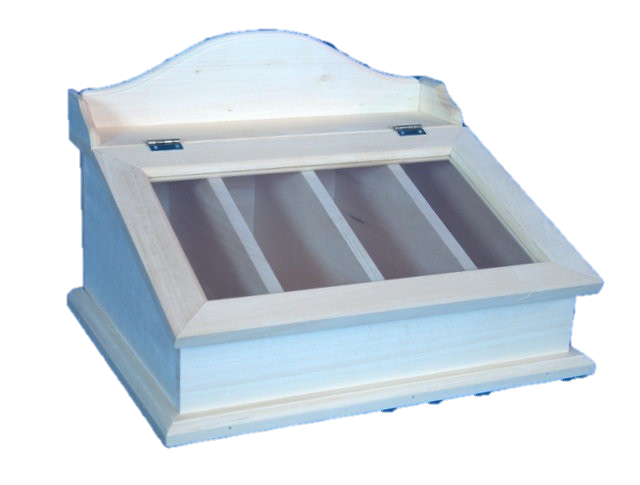 Vnější rozměry: 39,5 x 31 cm.
Výška 27 cm.
Vnitřní rozměry oddílu na příbory: 7,7 x 27 cm.